Matemáticas II. Examen de análisis. Día de  de 2017.1. (3 puntos) Observa la gráfica de la función  teniendo en cuenta que las líneas discontinuas son asíntotas y contesta a las preguntas: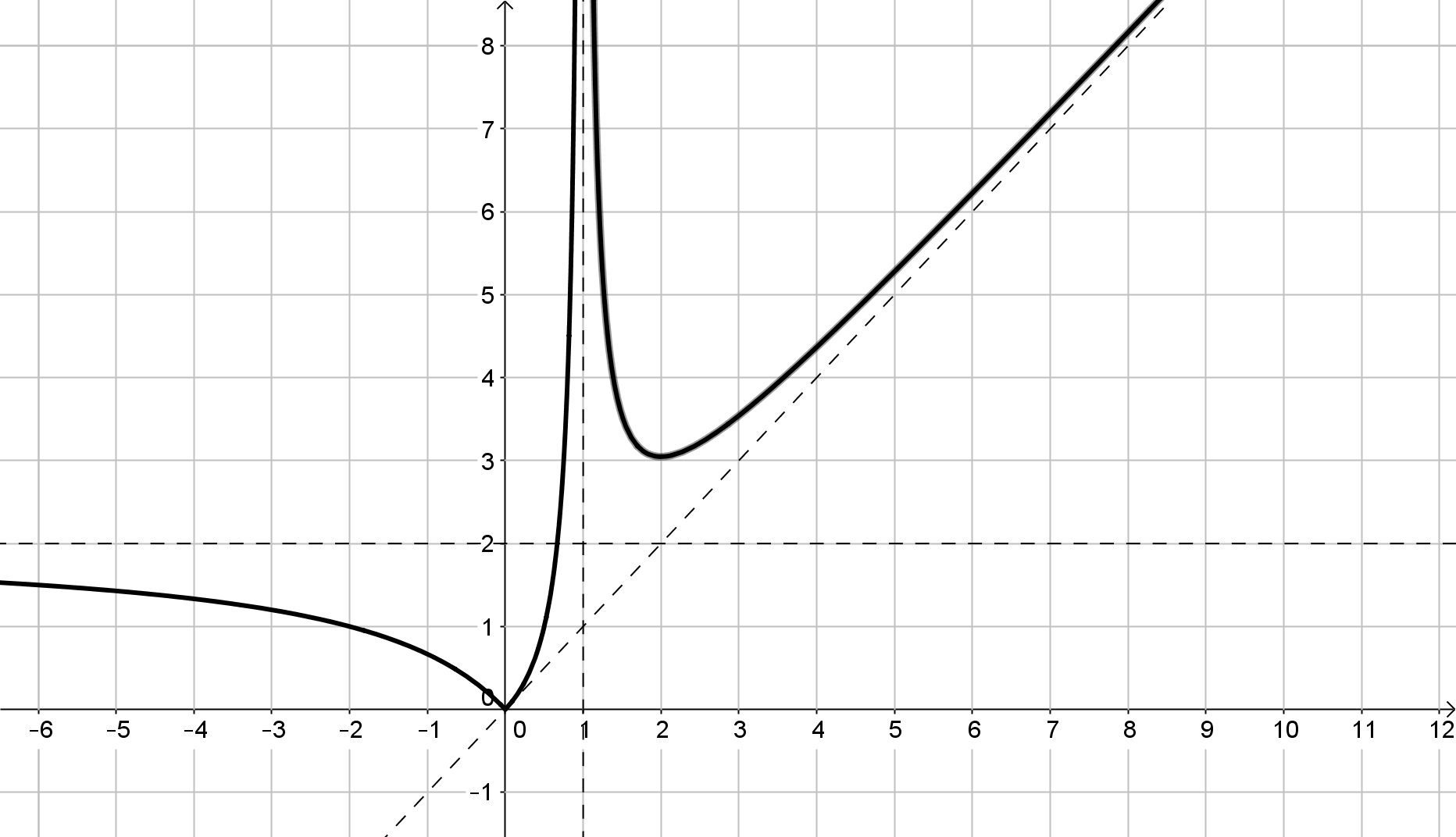 a) ¿Dónde es derivable f? No es derivable en  (punto anguloso) ni en  (discontinua). Es derivable en todos los demás valores.b) ¿Cuánto vale ?  ya que ahí la tangente es horizontalc) ¿A qué tiende  cuando ? Tiende a 1 (pendiente de la asíntota) ¿Y cuando ? Tiende a 0 (pendiente de la asíntota)e) Esboza la gráfica de la función derivada de la curva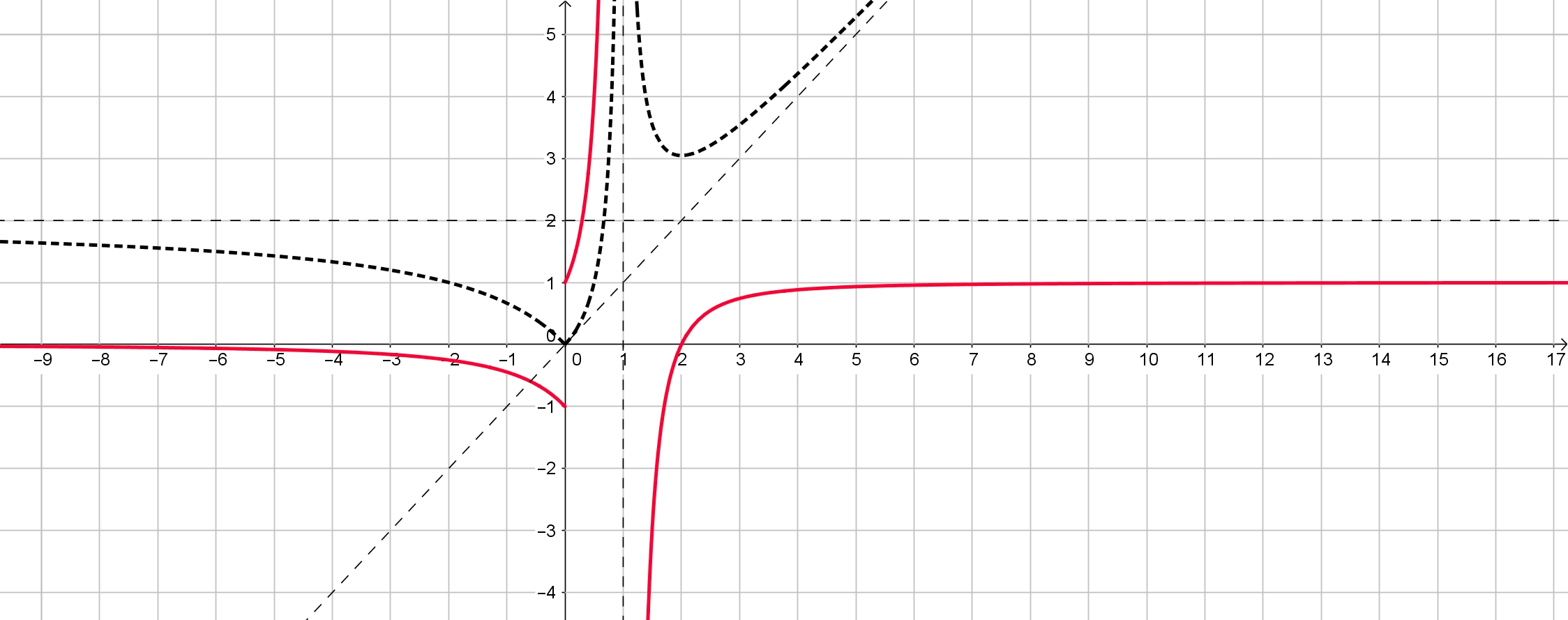 2. (1,5 puntos) Halla  para que la función  tenga una inflexión en  y un extremo relativo en . ¿Es este extremo un máximo o un mínimo?Inflexión en Extremo en Pasa por Como el extremo relativo es un mínimo3. (3 puntos) Enuncia los teoremas de Bolzano y de Rolle. Utilízalos para demostrar que la ecuación  tiene solución y que ésta es única.Teorema de Bolzano: Si f es una función continua en un intervalo  y Teorema de Rolle:Si f es una función continua en un intervalo  , derivable en  y tal que Sea , continua y derivable en todo  (por serlo los polinomios y la exponencial). , es decir, c es solución de la ecuación.Supongamos que hubiera más de una solución, es decir, que     pero   , lo cual contradice la hipótesis de que hay más de una solución.4. (2,5 puntos) Calcula los siguientes límites: